Fear Lasta Lampaí: Nótaí an MhúinteoraTá na ceachtanna bunaithe ar an dán ‘Fear Lasta Lampaí’ le Máirtín Ó Direáin. Tá cuid de na habairtí/coincheapa sa dán deacair ach caithfidh na daltaí dul i ngleic le dánta a léamh agus a thuiscint.  Tá na ceachtanna oiriúnach do rang a bhfuil caighdeán ard Gaeilge acu don Teastas Sóisearach, ach is féidir leat féin iad a láimhseáil ar bhealach a oireann don rang atá agat féin. Réamhobair 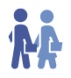 Mínigh do na daltaí nach gá go dtuigfeadh siad gach ní a léann siad an chéad bhabhta, gur leor éirim an dáin a fháil. Iarr orthu an pictiúr a roghnú a dhéanann an cur síos is fearr ar an dán.Abair leo líne a chur faoi na focail nach bhfuil siad cinnte fúthu agus ansin labhairt leis an duine in aice leo le feiceáil cad atá ag an duine sin. Ná pléigh thusa míniú an dáin leo go fóill ach amháin é a léamh amach os ard.Léamh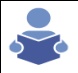 Iarr ar gach beirt an dán a léamh le chéile ón sleamhnán a bhfuil an míniú breise air.Cuir ceist ar an rang an dtuigeann siad an dán níos fearr anois.Pléigh an dán leis an rang iomlán. 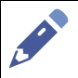 ScríobhMínigh do na foghlaimeoirí go gcaithfidh siad na mothúcháin ar chlé a cheangal leis an líne cheart den dán ar dheis. Abair leo nach bhfuil aon fhreagra cruinn ceart ann ach féach tú féin ar na freagraí thíos mar threoir. Abair leo cúpla abairt a scríobh faoin dán ag úsáid na mothúchán ag barr an leathanaigh agus na frásaí ag bun an leathanaigh.Pléigh thusa abairtí gach duine tar éis tamaill agus scríobh cuid acu ar an gclár bán más gá.IarphléAn aidhm atá leis an sleamhnán seo ná mothúcháin na ndaltaí a cheangal le mothúcháin an fhile. Tá sé tábhachtach an fhilíocht agus an prós a chur i gcomhthéacs shaol na ndaltaí féin nuair is féidir. Léigh tríd na ceisteanna ar fad le bheith cinnte go bhfuil an méid atá ar an sleamhnán ar eolas acu agus go dtuigeann siad cad atá le déanamh.Cuir gach beirt ag obair le chéile chun an ghníomhaíocht a dhéanamh.Pléigh na ceisteanna leis an rang iomlán.ScríobhLeibhéalAn Teastas Sóisearach – Réasúnta dúshlánach SpriocannaCumas tuisceana, scríbhneoireachta, léitheoireachta agus labhartha na ndaltaí a fhorbairt sa réimse saoil – an dán Fear Lasta LampaíStór focalMothúcháin agus ag cur síos ar mhothúcháinStraitéisí Múinteoireachta MoltaFreagraí12345deabc